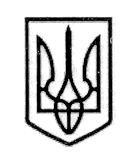 УКРАЇНАСТОРОЖИНЕЦЬКА МІСЬКА РАДА СТОРОЖИНЕЦЬКОГО РАЙОНУ ЧЕРНІВЕЦЬКОЇ ОБЛАСТІВИКОНАВЧИЙ КОМІТЕТР І Ш Е Н Н Я 11 грудня 2019 року                                                                                        № 251                                                                                                                                Про внесення змін до рішення виконавчого комітету Сторожинецької міської ради від 11.07.2017 року № 116«Про створення опікунської ради» при Сторожинецькій міській раді       	Керуючись Законом України «Про місцеве самоврядування в Україні», Правилами опіки і піклування, затверджені наказом Державного комітету України у справах сім’ї та молоді, міністерства освіти України, Міністерства охорони здоров’я України, міністерства праці та соціальної політики України від 26.05.1999 р. ВИКОНАВЧИЙ КОМІТЕТ МІСЬКО РАДИ ВИРІШИВ:       1. Внести зміни до рішення виконавчого комітету Сторожинецької міської ради від 11.07.2017р. року № 116 «Про створення опікунської ради при Сторожинецькій міській раді (зі змінами від 13.02.2018 року), а саме:         -  Додаток 1 «Склад комісії опікунської ради при Сторожинецькій міській раді» викласти в новій редакції, що додається.       2. Контроль за виконанням даного рішення покласти на секретаря міської ради Матейчука І.Г.Сторожинецький міський голова                  Микола КАРЛІЙЧУК Виконавець:                          Мудрак І.Ю.Погоджено :                          Матейчук І.Г.                                                Сирбу А.В.                                                Побіжан А.Г.                                                Баланюк М.М.                                                                                                       Додаток 1                                                                              до рішення виконавчого комітету                                                                              від 11.12.2019 року № 251                                                                          СКЛАД
опікунської ради при Сторожинецькій міській раді
                                           Голова опікунської ради:
 
Брижак                                              - перший заступник міського голови
Петро Михайлович                            Сторожинецької міської ради                                           Заступник голови опікунської ради
 Мудрак                                              - начальник відділу соціального
 Інна Юріївна                                       захисту населення та у справах дітей                                                              Сторожинецької міської ради                                    
                                          Секретар комітету:
Біленку                                                  - провідний спеціаліст відділу соціальногоОксана Миколаївна                                захисту населення та у справах дітей        
                                                                 Сторожинецької міської ради
                                          Члени комітету:ГульпеОксана Костянтинівна                     - начальник управління праці та соціального                                                             захисту населення Сторожинецької районної                                                              державної адміністраціїДанилюк                                            - заступник начальника Юрій Іванович                                  Сторожинецького відділу поліції                                                            ГУНП у Чернівецькій областіВойцицький Станіслав Леопольдович               - в.о.старости с.Давидівка, голова постійної                                                                      комісії Сторожинецької  міської ради Олійник  Галина Миколаївна                     - провідний спеціаліст юридичного                                                           відділу Сторожинецької міської радиТриколічОлег Анатолійович                       - головний лікар КНП «Сторожинецький                                                          Районний Центр первиної медико-                                                          санітарної допомоги»Секретар міської ради                                                  Ігор МАТЕЙЧУК